Люботинський професійний ліцей залізничного транспорту представляє Освітньо – кваліфікаційна характеристика 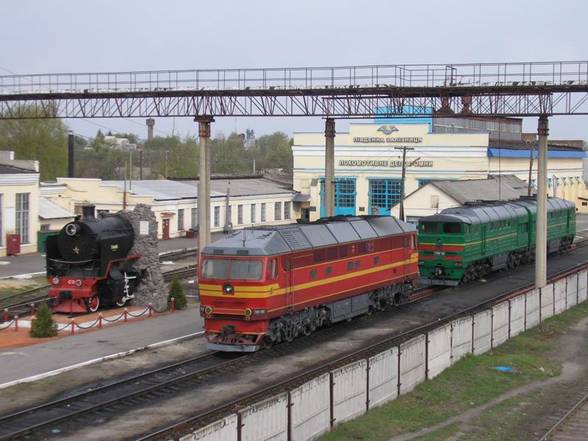 Професія – 8311 Машиніст тепловозаКваліфікація – Помічник машиніста тепловозаКваліфікаційні вимогиПовинен знати:Будову тепловоза: його обладнання та правила експлуатації, принцип роботи вузлів, електронних блоків тепловоза.Види технічного обслуговування та ремонту тепловозу, його обсяги, технологію основних ремонтних робіт.Причини виникнення несправностей у роботі вузлів та механізмів тепловоза, способи їх запобігання та усунення.Види і якість палива, мастильних матеріалів, що застосовуються, норми їх витрат.Призначення і будову контрольно-вимірювальних приладів.Правила, види та терміни технічного огляду, ремонту та обстеження вузлів, колісних пар тепловоза, правила обслуговування гальм.Основи електротехніки, радіотехніки, гідравліки, термодинаміки, механіки, пневматики, комп’ютерної техніки.Правила технічної експлуатації залізниць України. Інструкцію з сигналізації на залізницях України, Інструкцію з руху поїздів та маневрової роботи, Інструкцію з експлуатації гальм рухомого складу, технічно-розпорядчі акти станцій, Інструкцію з охорони праці, робочу інструкцію локомотивної бригади, накази, вказівки та інші нормативні акти з безпеки руху,  інструкції, які регламентують роботу локомотивних бригад, чинні інструкції, накази, розпорядження та інші нормативні акти Укрзалізниці: у разі виїзду на дільниці суміжних держав – нормативні документи залізниць цих держав.Основи трудового законодавства, положення про робочий час і час відпочинку працівників залізничного транспорту.Правила трудового розпорядку, нормативно-правові акти з охорони праці, виробничої санітарії, пожежної та екологічної безпеки.Повинен уміти:Готувати тепловоз (у складі локомотивної бригади) до роботи, перевіряти дію вузлів, механізмів, електричної та пневматичної схеми тепловоза.Контролювати роботу тепловоза, основних його частин і механізмів під час руху поїзда.Здійснювати приймання і здавання тепловоза (у складі локомотивної бригади) з дотриманням чинних вимог.Забезпечувати безпеку руху з дотриманням чинних вимог Правил технічної експлуатації, інструкцій, наказів, вказівок та виконання графіку руху поїздів і плану маневрової роботи.Контролювати роботу приладів безпеки, вузлів та агрегатів тепловоза й перевіряти їх технічний та протипожежний стан.Дотримуватися періодичності контролю за роботою машин, механізмів та агрегатів тепловоза на шляху прямування.Вживати заходів щодо економної витрати паливно-енергетичних ресурсів та матеріалів. Утримувати в справному стані інвентар, інструмент, сигнальне приладдя та індивідуальні засоби захисту.Брати участь у підготовці тепловоза до комісійного огляду.Загальнопрофесійні вимогиПовинен:а) раціонально та ефективно організовувати роботу;б) дотримуватися норм технологічного процесу;в) не допускати браку в роботі;г) знати й виконувати вимоги нормативних актів про охорону праці та навколишнього середовища, додержуватися норм, методів і прийомів безпечного ведення робіт;д) використовувати в разі необхідності засоби попередження і усунення природних і непередбачених негативних явищ (пожежі, аварії, повені тощо);е) знати і дотримуватися нормативних вимог  відомчих нормативних актів про охорону праці, виробничих (експлуатаційних) інструкцій, технологічних регламентів, а також мати відповідний документ, що засвідчує завершену та успішну спеціальну підготовку до виконання цих робіт та своєчасну перевірку знань з охорони праці;є) мати необхідну професійну підготовку в обсязі достатньому для безпечного усування несправностей та відмов, що виникають в процесі роботи, а також для участі в їх ремонті.Вимоги до освітньо-кваліфікаційного рівня осіб, які навчатимуться в системі професійно-технічної освітиПопередній освітньо-кваліфікаційний рівень – «Слюсар з ремонту рухомого складу» 3-го розряду:– за умови продовження первинної професійної підготовки в професійно-технічних навчальних закладах І, ІІ та ІІІ атестаційних рівнів без вимог до стажу роботи;– за умови підвищення кваліфікації, стаж роботи за професією «Слюсар з ремонту рухомого складу» 3-го розряду не менше 1 року.Сфера професійного використання випускникаЗалізничний транспортСпецифічні вимогиВік: після закінчення терміну навчання – не менше 18,5 років.Стать:  чоловічаМедичні обмеження.ДСПТО 8311.ОІ.60.10 – 2013